Приложение №7 к Приказу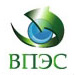 СОГЛАШЕНИЕ о перераспределении максимальной мощностиг. Всеволожск                                                                                                  «___»________________ 201 _ г.___________________________________________________________________________________,именуемое  в дальнейшем Сторона 1, в лице __________________________________________________, действующего на основании _________________________________________________, с одной стороны,                          и	            ___________________________________________________________________________________,именуемое  в дальнейшем Сторона 2, в лице __________________________________________________, действующего на основании _________________________________________________, с другой стороны,вместе именуемые «Стороны», в соответствии с Правилами технологического присоединения энергопринимающих устройств потребителей электрической энергии, объектов по производству электрической энергии, а также объектов электросетевого хозяйства, принадлежащих сетевым организациям и иным лицам, к электрическим сетям, утвержденными Постановлением Правительства РФ № 861 от 27.12.2004 г., заключили настоящее соглашение о нижеследующем (далее – Соглашение):1. Предмет соглашения1.1.  Сторона 1 дает согласие на перераспределение ранее присоединенной в установленном порядке (по акту об осуществлении технологического присоединения (акту разграничения границ балансовой принадлежности сторон (акту разграничения эксплуатационной ответственности сторон (иному документу) от _________ №_______ (указать реквизиты АТП, АРБ и т.д.)) максимальной мощности объекта, расположенного по адресу ___________________ (указать адрес объекта) в количестве _______ кВт, а Сторона 2 принимает эту мощность для электроснабжения объекта, расположенного по адресу _______________ (указать адрес объекта). В соответствии с условиями настоящего Соглашения Сторона 1 снижает объем максимальной мощности собственных энергопринимающих устройств с одновременным перераспределением объема снижения максимальной мощности на присоединяемые энергопринимающие устройства Стороны 2 в пределах действия следующего центра питания ____________________________ (указывается питающая подстанция 35 кВ при осуществлении перераспределения мощности в электрических сетях классом напряжения 0,4-35 кВ или распределительное устройство питающей подстанции, к которым осуществлено технологическое присоединение энергопринимающих устройств присоединенного лица,- при перераспределении мощности в электрических сетях классом напряжения выше 35 кВ)1.2.  Наименование сетевой организации, к сетям которой присоединены энергопринимающие устройства Стороны 1 (далее – сетевая организация):Муниципальное предприятие «Всеволожское предприятие электрических сетей» (сокращенное наименование – МП «ВПЭС»)Юридический адрес: 188644, Ленинградская обл., г. Всеволожск, ул. Межевая, д. 6-а,Фактический адрес: 188644, Ленинградская обл., г. Всеволожск, ул. Межевая, д. 6-в.2. Обязанности сторон2.1. Сторона 1 обязуется:а) совместно со Стороной 2 направить уведомление о перераспределении максимальной мощности в сетевую организацию. В таком уведомлении должны быть указаны наименования и реквизиты Сторон настоящего Соглашения, центр питания, к которому осуществлено технологическое присоединение энергопринимающих устройств Сторон, место нахождения этих устройств (электрических сетей) Сторон и объем перераспределяемой максимальной мощности. К уведомлению прилагаются копия технических условий, выданных Стороне 1, копия акта об осуществлении технологического присоединения энергопринимающих устройств Стороны 1, заявка на технологическое присоединение энергопринимающих устройств Стороны 2 и заверенная копия настоящего Соглашения;б) в срок до завершения мероприятий по технологическому присоединению энергопринимающих устройств Стороны 2 выполнить необходимые действия по уменьшению максимальной мощности своих энергопринимающих устройств, а также выполнить следующие действия:реализовать в полном объеме мероприятия по технологическому присоединению, предусмотренные техническими условиями, выданными сетевой организацией и согласованными субъектом оперативно-диспетчерского управления в случаях, установленных Правилами технологического присоединения энергопринимающих устройств потребителей электрической энергии, объектов по производству электрической энергии, а также объектов электросетевого хозяйства, принадлежащих сетевым организациям и иным лицам, к электрическим сетям;внести изменения в документы, предусматривающие взаимодействие сетевой организации и Стороны 1, и (или) подписать с сетевой организацией новые документы о технологическом присоединении, фиксирующие объем максимальной мощности после ее перераспределения;в) предоставить документы, подтверждающие выполнение требований подпункта «б» пункта 3 настоящего Соглашения, по просьбе Стороны 2.2.2. Сторона 2 обязуется:а) совместно со Стороной 1 обратиться в сетевую организацию с уведомлением о перераспределении максимальной мощности, в котором указываются сведения, предусмотренные подпунктом «а» пункта 3 настоящего Соглашения;б) в срок до завершения мероприятий по технологическому присоединению своих энергопринимающих устройств выполнить следующие действия:реализовать в полном объеме мероприятия по технологическому присоединению, предусмотренные техническими условиями, выданными сетевой организацией;подписать с сетевой организацией документы о технологическом присоединении своих энергопринимающих устройств;в) при заключении с сетевой организацией договора об осуществлении технологического присоединения надлежащим образом исполнять обязанности, предусмотренные таким договором и законодательством Российской Федерации.3. Ответственность сторонЗа неисполнение или ненадлежащее исполнение условий настоящего соглашения, Стороны несут ответственность, предусмотренную действующим законодательством РФ.4. 3аключительные положения5.1. По иным вопросам, не предусмотренным настоящим Соглашением, Стороны руководствуются законодательством Российской Федерации.5. Реквизиты и подписи сторонСторона 1:	Сторона 2: